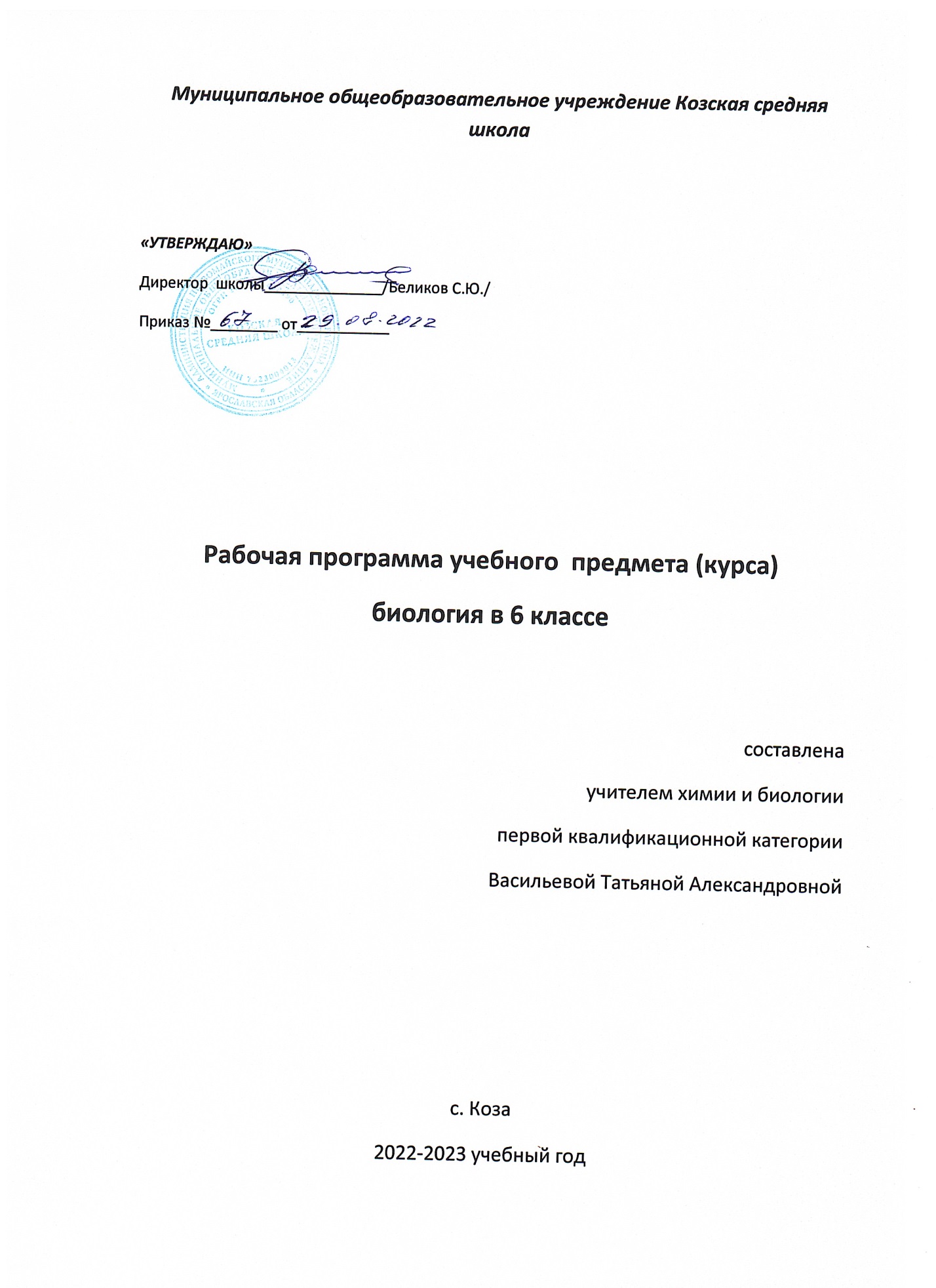 Пояснительная запискаРабочая программа по биологии для основной школы составлена на основе: Федеральный закон Российской Федерации "Об образовании в Российской Федерации» от 29.12.2012 N 273-ФЗ.Федеральный государственный образовательный стандарт основного общего образования, утверждённый приказом Министерства образования и науки Российской Федерации от 17 декабря 2010 г. № 1897, с изменениями.Санитарные правила СанПиН 2.4.2.2821-10 «Санитарно-эпидемиологические требования к условиям и организации обучения в общеобразовательных учреждениях» (постановление Главного санитарного врача России от 29.12.2010 г. № 189, зарегистрированное в Минюсте России 03.03.2011 г. № 189).Приказ Министерства образования и науки РФ от 31.01.2012 № 69 «О внесении изменений в федеральный компонент государственных образовательных стандартов начального общего, основного общего и среднего (полного) общего образования».Приказ от 8 июня 2015 г. № 576 "о внесении изменений в федеральный перечень учебников, рекомендованных к использованию при реализации имеющих государственную аккредитацию образовательных программ начального и общего, основного общего, среднего общего образования, утвержденного приказом министерства образования Санитарные правила СанПиН 2.4.2.2821-10 «Санитарно-эпидемиологические требования к условиям и организации обучения в общеобразовательных учреждениях» (постановление  Главного  санитарного врача России от 29.12.2010 г. «№ 189, зарегистрированное  в  Минюсте России 03.03.2011 г. № 189).Положение о структуре, порядке разработки и утверждения рабочих программ учителя Козской средней школы Примерной программы основного общего образования по биологии и Программы основного общего образования по биологии автора В.В. Пасечника.Данная программа рассчитана на преподавание курса биологии в 6 классе в объеме 1 час в неделю, общее число часов  по предмету –34ч Цифровые образовательные ресурсы:«Единая коллекция Цифровых Образовательных Ресурсов» (набор цифровых ресурсов к учебникам линии Пономаревой И.Н.) (http://school-collection.edu.ru/).www.bio.1september.ru– газета «Биология» -приложение к «1 сентября».http://bio.1september.ru/urok/ -Материалы к уроку. Все работы, на основе которых создан сайт, были опубликованы в газете "Биология". Авторами сайта проделана большая работа по систематизированию газетных статей с учётом школьной учебной программы по предмету "Биология".4. www.bio.nature.ru – научные новости биологии5.www.edios.ru – Эйдос – центр дистанционного образования6. www.km.ru/education - учебные материалы и словари на сайте «Кирилл и Мефодий»7. http://ebio.ru/ - Электронный учебник «Биология». Содержит все разделы биологии: ботанику, зоологию, анатомию и физиологию человека, основы цитологии и генетики, эволюционную теорию и экологию. Может быть рекомендован учащимся для самостоятельной работы8. http://www.gbmt.ru/ - Государственный Биологический музей им. К. А. Тимирязева.  Виртуальные экскурсии: Животные в мифах и легендах, Животные-строители, Забота о потомстве, Опасные животные. Цифровые копии фонда музея могут быть использованы в качестве иллюстраций на уроках и рекомендованы для самостоятельной работы при изучении мира животных.Реализация воспитательного потенциала уроков биологии:  Школьная биология - учебный предмет, который развивает ирасширяет кругозор учащихся, воспитывает их ответственными гражданами,умеющими мыслить, экологически грамотно действовать, лучше понимать людей.Биология готовит к выбору профессии и социальной роли, помогает изучить свою страну и свой край. Это наука все больше поворачивается лицом к человеку, помогает сохранить традиции и определить перспективы. Большое значение имеет ознакомление с духовным миром русскихученых-биологов с их благородством, самоотдачей,энтузиазмом, другими личностными качествами, с их достижениями и открытиями, что может помочь обратить чувства ребят к пониманию Родины, научить гордиться принадлежностью к нации, дать почувствовать единение с родной страной.Важность экологического образования и воспитания школьников всовременном мире переоценить невозможно. Практически на каждом урокебиологии затрагиваются вопросы экологической тематики. Главная цель –показать учащимся единство природы и человека, формироватьэкологическое мышление и экологическую культуру. Велика роль предмета в формировании навыков здорового образажизни, охране здоровья человека. Уроки биологии успешно решают задачи профессионального итрудового воспитания. Учащиеся знакомятся с профессиями, связанными сбиологической наукой :генетики ,почвоведы, экологи, агрономы,ветврачи и т.дУМК предметной линии учебников «Линия жизни» авторов: В. В. Пасечник, С.В. Суматохин,  Г.С. Калинова ,  Г. Г. Швецов ,  З.Г. Гапонюк ,  издательство «Просвещение», 2019 г.ТРЕБОВАНИЯ К РЕЗУЛЬТАТАМ ОСВОЕНИЯ КУРСА   Требования к результатам обучения основных образовательных программ структурируются по ключевым задачам общего образования, отражающим индивидуальные, общественные и государственные потребности, и включают личностные, метапредметные и предметные результаты. Личностные результаты обучения биологии:воспитание российской гражданской идентичности: патриотизма, любви и уважения к Отечеству, чувства гордости за свою Родину; формирование ответственного отношения к учению, готовности и способности обучающегося к саморазвитию и самообразованию на основе мотивации к обучению и познанию, знание основных принципов и правил отношения к живой природе, основ здорового образа жизни и здоровьесберегающих технологий;сформированность познавательных интересов и мотивов, направленных на изучение живой природы; интеллектуальных умений (доказывать, строить рассуждения, анализировать, делать выводы); эстетического отношения к живым объектам;формирование личностных представлений о целостности природы, формирование толерантности и миролюбия;освоение социальных норм, правил поведения, ролей и форм социальной жизни в группах и сообществах,формирование нравственных чувств и нравственного поведения, осознанного и ответственного  отношения к собственным поступкам;формирование коммуникативной компетентности в общении и сотрудничестве с учителями, со сверстниками, старшими и младшими в процессе образованной, общественно полезной, учебно-иследовательской, творческой и других видах деятельности;формирование ценности здорового и безопасного образа жизни; усвоение правил индивидуального и коллективного безопасного поведения в чрезвычайной ситуациях, угрожающих жизни и здоровью людей, формирование основ экологического сознания на основе признания ценности жизни во всех её проявлениях и необходимости ответственного, бережного отношения к окружающей среде и рационального природопользования;Метапредметные результаты обучения биологии:учиться самостоятельно определять цели своего обучения, ставить и формулировать для себя новые задачи в учебе и познавательной деятельности, развивать мотивы и интересы своей познавательной деятельности;знакомство с составляющими исследовательской деятельности, включая умение видеть проблему, ставить вопросы, выдвигать гипотезы, давать определения понятиям, классифицировать, наблюдать, проводить эксперименты, делать выводы и заключения, структурировать материал, объяснять, доказывать, защищать свои идеи;формирование умения работать с различными  источниками биологической информации: текст учебника, научно-популярной литературой, биологическими словарями справочниками, анализировать и оценивать информациювладение основами самоконтроля, самооценки, принятия решений в учебной и познавательной деятельностиформирование и развитие компетентности  в области использования информационно-коммуникативных технологий.формирование умений осознанно использовать речевые средства для дискуссии и аргументации своей позиции, сравнивать различные точки зрения, аргументировать и отстаивать свою точку зрения.   Предметными результатами обучения биологии  являются:1. В познавательной (интеллектуальной) сфере:выделение существенных признаков биологических объектов (отличительных признаков живых организмов; клеток и организмов растений,  грибов и бактерий; соблюдения мер профилактики заболеваний, вызываемых растениями,  бактериями, грибамиклассификация — определение принадлежности биологических объектов к определенной систематической группе;объяснение роли биологии в практической деятельности людей; места и роли человека в природе; родства, общности происхождения и эволюции растений и животных (на примере сопоставления отдельных групп); роли различных организмов в жизни человека; значения биологического разнообразия для сохранения биосферы;различение на таблицах частей и органоидов клетки, на живых объектах и таблицах наиболее распространенных растений; съедобных и ядовитых грибов; опасных для человека растений;сравнение биологических объектов и процессов, умение делать выводы и умозаключения на основе сравнения;выявление приспособлений организмов к среде обитания; типов взаимодействия разных видов в экосистеме; взаимосвязей между особенностями строения клеток, тканей;овладение методами биологической науки: наблюдение и описание биологических объектов и процессов; постановка биологических экспериментов и объяснение их результатов. 2. В ценностно-ориентационной сфере:знание основных правил поведения в природе;анализ и оценка последствий деятельности человека в природе, влияния факторов риска на здоровье человека. 3. В сфере трудовой деятельности:знание и соблюдение правил работы в кабинете биологии;соблюдение правил работы с биологическими приборами и инструментами (препаровальные иглы, скальпели, лупы, микроскопы). 4. В сфере физической деятельности:освоение приемов оказания первой помощи при отравлении ядовитыми грибами, растениями;  5. В эстетической сфере:овладение умением оценивать с эстетической точки зрения объекты живой природы.В результате обучения биологии в 6 классе ученик научится:составлять план текста; владеть таким видом изложения текста как повествование;работать с учебником, рабочей тетрадью и дидактическими материалами;составлять сообщения на основе обобщения материала учебника и дополнительной литературы;выполнять лабораторные работы под руководством учителя;оформлять результаты лабораторной работы в рабочей тетради, работать с текстом и иллюстрациями учебника;под руководством учителя проводить наблюдения; оформлять отчет, включающий описание наблюдения, его результаты, выводы;получать биологическую информацию из разных источников;определять отношения объекта с другими объектами, определять существенные признаки объекта;анализировать состояние объектов под микроскопом, сравнивать объекты (под микроскопом) с их изображением на рисунках и определять их;сравнивать представителей разных групп растений, делать выводы на основе сравнения;находить информацию о растениях в научно-популярной литературе, биологических словарях и справочниках, анализировать и оценивать ее содержание, работать с полученной информацией;оценивать с эстетической точки зрения представителей живого мира;определять понятия «биология», «фотосинтез», «природные сообщества»; отличать живые организмы от неживых; пользоваться простыми биологическими приборами, инструментами и оборудованием;характеризовать внешнее и внутреннее строение органов цветковых растений, видоизменения органов цветковых растений и их роль в жизни растений, соблюдать правила техники безопасности при проведении наблюдений и лабораторных опытов;определять основные процессы жизнедеятельности растений, особенности минерального и воздушного питания растений, виды размножения растений и их значение;осуществлять классификацию биологических объектов на основе определения их принадлежности к определенной систематической группе;устанавливать характерные признаки однодольных и двудольных растений;анализировать признаки основных семейств однодольных и двудольных растений;определять важнейшие сельскохозяйственные растения, биологические основы их выращивания и народнохозяйственное значение;устанавливать взаимосвязь растений с другими организмами;описывать растительные сообщества и их типы, закономерности развития и смены растительных сообществ;оценивать влияния деятельности человека на растительные сообщества и влияния природной среды на человека;знать и аргументировать основные правила поведения в природе.Ученик получит возможность научиться:• соблюдать правила работы в кабинете биологии, с биологическими приборами и инструментами;• использовать приёмы оказания первой помощи при отравлении ядовитыми растениями,• выделять эстетические достоинства некоторых объектов живой природы;• осознанно соблюдать основные принципы и правила отношения к живой природе;• ориентироваться в системе моральных норм и ценностей по отношению к объектам живой природы (признание высокой ценности жизни во всех её проявлениях, экологическое сознание, эмоционально-ценностное отношение к объектам живой природы);• находить информацию о живых объектах в научно-популярной литературе, биологических словарях и справочниках, анализировать, оценивать её и переводить из одной формы в другую;• выбирать целевые и смысловые установки в своих действиях и поступках по отношению к живой природе.Содержание учебного предмета «Биология», 6 класс (34 часов)Глава 1. Жизнедеятельность организмов  (10 ч)      Обмен веществ – главный признак жизни.  Процессы жизнедеятельности организмов. Обмен веществ. Питание. Способы питания организмов. Автотрофные и гетеротрофные организмы. Удобрения. Управление почвенным питанием растений. Удобрения минеральные и органические. Фотосинтез. Хлоропласты, хлорофилл, их роль в фотосинтезе. Питание бактерий и грибов. Разнообразие способов питания. Симбиоз у бактерий и грибов. Гетеротрофное питание. Растительноядные животные. Дыхание растений. Дыхание растений, его сущность. Роль устьиц, чечевичек и межклетников в газообмене у растений. Передвижение веществ в организмах. Передвижение веществ у растений. Транспорт веществ как составная часть обмена веществ. Проводящая функция стебля. Передвижение воды, минеральных и органических веществ в растении. Удаление продуктов обмена веществ из организма животного через жабры, кожу, лёгкие, почки. Глава 2. Строение и многообразие покрытосеменных растений  (20 ч)  Строение семян однодольных и двудольных растений. Виды корней и типы корневых систем. Зоны (участки) корня. Видоизменения корней. Побег. Почки и их строение. Рост и развитие побега. Внешнее строение листа. Клеточное строение листа. Видоизменения листьев. Строение стебля. Видоизменения побегов. Цветок и его строение. Соцветия. Плоды и их классификация. Половое и бесполое (вегетативное) размножение покрытосеменных растений. Знакомство с классификацией цветковых растений. Класс Двудольные растения. Класс Однодольные растения. Морфологическая характеристика злаков и лилейных. Многообразие живой природы и ее охрана.Глава 3. Размножение, рост и развитие организмов (3 ч)Размножение  организмов, его значение. Бесполое размножении. Половое размножение, его особенности. Половые клетки. Оплодотворение. Цветок – орган полового размножения растений, его строение и функции. Опыление. Усложнение полового размножения в процессе исторического развития. Значение полового размножения для потомства и эволюции органического мира.    Рост и развитие – свойства живых организмов. Индивидуальное развитие.Итоговое повторение и обобщение материала курса биологии (1 часа)Тематическое планированиеКалендарно-тематическое планирование по предмету биология6 классРаздел (глава)/ темаОбщее количество часовКонтрольГлава1: Жизнедеятельность организмов  10ПР/Р - 1, С/Р-1Глава 2: Строение и многообразие покрытосеменных растений  20Л/Р- 5, ПР/Р -7Глава 3: Размножение, рост и развитие организмов3ПР/Р -2Итоговое повторение и обобщение материала1ИК/Р -1ИТОГО34ИК/Р -1; Л/Р –5; ПР/Р - 10, С/Р-1№ п/пДата по плануДата по фактуТема урокаКол-во часовЖизнедеятельность организмов 17 1Обмен веществ – главный признак жизни.12Почвенное питание растений.13Удобрения.14Фотосинтез.15Значение фотосинтеза.16Питание бактерий и грибов.17Гетеротрофное питание. Растительноядные животные.18Плотоядные и всеядные животные. Хищные растения.19Дыхание растений.110Дыхание животных.111Передвижение веществ у растений.112Лабораторная работа № 1 «Передвижение веществ по побегу растения».113Передвижение веществ у животных.114Выделение у растений.115Выделение у животных.116Обобщающий урок по главе «Жизнедеятельность организмов».117Контрольная работа № 1 по главе «Жизнедеятельность организмов».1Размножение, рост и развитие организмов 718(1)Размножение организмов, его значение. Бесполое размножение.119(2)Лабораторная работа № 2 «Вегетативное размножение комнатных растений».120(3)Половое размножение.121(4)Рост и развитие – свойства живых организмов. Индивидуальное развитие.122(5)Влияние вредных привычек на индивидуальное развитие и здоровье человека.123(6)Обобщающий урок по главе «Размножение, рост и развитие организмов».124(7)Контрольная работа № 2 по главе «Размножение, рост и развитие организмов».1Регуляция жизнедеятельности организмов 1125-26(1-2)Раздражимость – свойство живых организмов.125-26(1-2)Гуморальная регуляция.127(3)Нейрогуморальная регуляция. Лабораторная работа № 3 «Изучение реакции аквариумных рыб на раздражители и формирование у них рефлексов».128-29(4-5)Поведение.128-29(4-5)Движение организмов.130(6)Организм – единое целое.131(7)Диагностическая работа.132(8)Обобщающий урок по главе «Регуляция жизнедеятельности организмов».133(9)Контрольная работа № 3 по главе «Регуляция жизнедеятельности организмов».134(10)Итоговое повторение по главе «Жизнедеятельность организмов». «Размножение, рост и развитие организмов» и «Регуляция жизнедеятельности организмов».1